 Ш У Ö МП О С Т А Н О В Л Е Н И Еот 8 апреля   2014  года                                                                                №  287Республика Коми, Ижемский район, с. Ижма					                  Об утверждении перечня муниципальных программ муниципального района «Ижемский»(в ред. постановлений от 22.09.14 № 855; 08.12.14 № 1143; от 09.08.16 № 537)В соответствии с Бюджетным кодексом Российской Федерации, Федеральным законом от 06.10.2003 № 131-ФЗ «Об общих принципах организации местного самоуправления в Российской Федерации», постановлением администрации муниципального района «Ижемский» от 30.01.2014 № 61 «О муниципальных программах муниципального образования муниципального района «Ижемский», в целях обеспечения социально-экономического развития муниципального района, повышения эффективности бюджетных расходов муниципального района «Ижемский» и формирования программно-целевой системы расходов бюджета муниципального района «Ижемский»администрация муниципального района «Ижемский»ПОСТАНОВЛЯЕТ:1. Утвердить Перечень муниципальных программ муниципального района «Ижемский» (далее - Перечень) согласно приложению к настоящему постановлению.2. Ответственным исполнителям муниципальных программ муниципального района «Ижемский» обеспечить разработку муниципальных программ муниципального района «Ижемский» в соответствии с Перечнем.3. Главным распорядителям бюджетных средств при разработке и реализации муниципальных программ муниципального района «Ижемский», реализация которых планируется с 2015 года, руководствоваться постановлением администрации муниципального района «Ижемский» от 30.01.2014 № 61 «О муниципальных программах муниципального образования муниципального района «Ижемский».4. Контроль за исполнением настоящего постановления возложить на заместителя руководителя администрации муниципального района «Ижемский» В.Л. Трубину.5. Постановление вступает в силу со дня принятия.Руководитель администрациимуниципального района «Ижемский»                                             И.В. НоркинПриложениек постановлению администрациимуниципального района «Ижемский»от  8 апреля   2014 года  № 287ПЕРЕЧЕНЬ МУНИЦИПАЛЬНЫХ ПРОГРАММ МУНИЦИПАЛЬНОГО РАЙОНА «ИЖЕМСКИЙ»«Изьва»муниципальнöй районсаадминистрация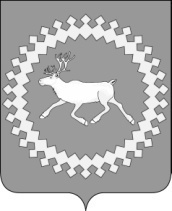 Администрациямуниципального района«Ижемский»№ п/пНаименование муниципальных программ муниципального района «Ижемский»Наименование ответственных исполнителей и соисполнителей муниципальных программ и подпрограммОсновные направления реализации муниципальных программ – наименование подпрограммТерриториальное развитиеОтветственный исполнитель:Отдел территориального развития и коммунального хозяйства администрации муниципального района «Ижемский»Соисполнители:Отдел по управлению земельными ресурсами и муниципальным имуществом администрации муниципального района «Ижемский»Отдел архитектуры и градостроительства администрации муниципального района «Ижемский»1. Строительство, обеспечение качественным, доступным жильем населения Ижемского района 2. Обеспечение благоприятного и безопасного проживания граждан на территории Ижемского района  и качественными жилищно-коммунальными услугами населения.3. Развитие систем  обращения с отходамиРазвитие образованияОтветственный исполнитель:Управление образования администрации муниципального района «Ижемский»Соисполнители:Администрация муниципального района «Ижемский»Развитие и сохранение культурыОтветственный исполнитель:Управление культуры администрации муниципального района «Ижемский»Развитие  физической культуры и спортаОтветственный исполнитель:Отдел физической культуры и спорта администрации муниципального района   «Ижемский»Соисполнители:Управление образования администрации муниципального района «Ижемский»Развитие экономикиОтветственный исполнитель:Отдел экономического анализа,  прогнозирования и осуществления закупок администрации муниципального района   «Ижемский»Соисполнители:Управление культуры администрации муниципального района   «Ижемский»Управление образования администрации муниципального района «Ижемский»  Отдел по управлению  земельными ресурсами  и муниципальным имуществом администрации муниципального района «Ижемский»Отдел   физической культуры и спорта администрации муниципального района «Ижемский»Малое и среднее предпринимательство в Ижемском районеРазвитие агропромышленного комплекса в Ижемском районеРазвитие  въездного и внутреннего туризма  на   территории Ижемского района  Муниципальное управлениеОтветственный исполнитель:Отдел     правовой и кадровой работы администрации муниципального района «Ижемский»Соисполнители:Администрация муниципального района «Ижемский»Финансовое управление администрации муниципального района «Ижемский»Управление образования администрации муниципального района    «Ижемский»Управление культуры администрации муниципального района   «Ижемский»Отдел   физической культуры и спорта администрации муниципального района «Ижемский»Управление делами администрации муниципального района «Ижемский»Управление  муниципальными финансами и муниципальным долгомУправление муниципальным имуществомЭлектронный  муниципалитетПротиводействие коррупции в муниципальном образовании  муниципального района «Ижемский»Развитие  муниципальной службы  в муниципальном районе «Ижемский»Поддержка социально  ориентированных некоммерческих  организацийБезопасность жизнедеятельности населенияОтветственный исполнитель:Отдел по делам ГО и ЧС администрации муниципального района «Ижемский»Соисполнители:Управление образования администрации муниципального района    «Ижемский»1. Повышение пожарной  безопасности на территории муниципального района «Ижемский»2. Профилактика терроризма и экстремизма на территории муниципального района «Ижемский»Развитие транспортной системыОтветственный исполнитель:Отдел территориального развития и коммунального хозяйства администрации муниципального района «Ижемский»Соисполнители:Отдел по делам ГО и ЧС администрации муниципального района «Ижемский»Отдел экономического анализа, прогнозирования и осуществления закупок администрации муниципального района   «Ижемский»Управление образования администрации муниципального района «Ижемский»Отдел по управлению земельными ресурсами и муниципальным имуществомОтдел архитектуры и градостроительства администрации муниципального района «Ижемский»Развитие транспортной инфраструктуры и дорожного хозяйстваОрганизация транспортного обслуживания населения на   территории  муниципального района «Ижемский Повышение безопасности дорожного движения на территории муниципального района «Ижемский»